附件2：交通向导杨凌凤凰国际酒店位于常青路与凤凰路交叉口（见图示1）。交通向导：①杨陵南站——凤凰国际酒店：从杨陵南站打车 15 分钟到达，车费约 15 元，也可坐杨凌 3 路公交车至居然之家(书香名邸)站下车，步行前往，全程约 50 分钟。②杨陵火车站——凤凰国际酒店：从杨陵火车站站打车 10 分钟到达，车费约 8 元，也可坐杨凌 6 路公交车至凤凰小区站下车，步行前往，全程约 35 分钟。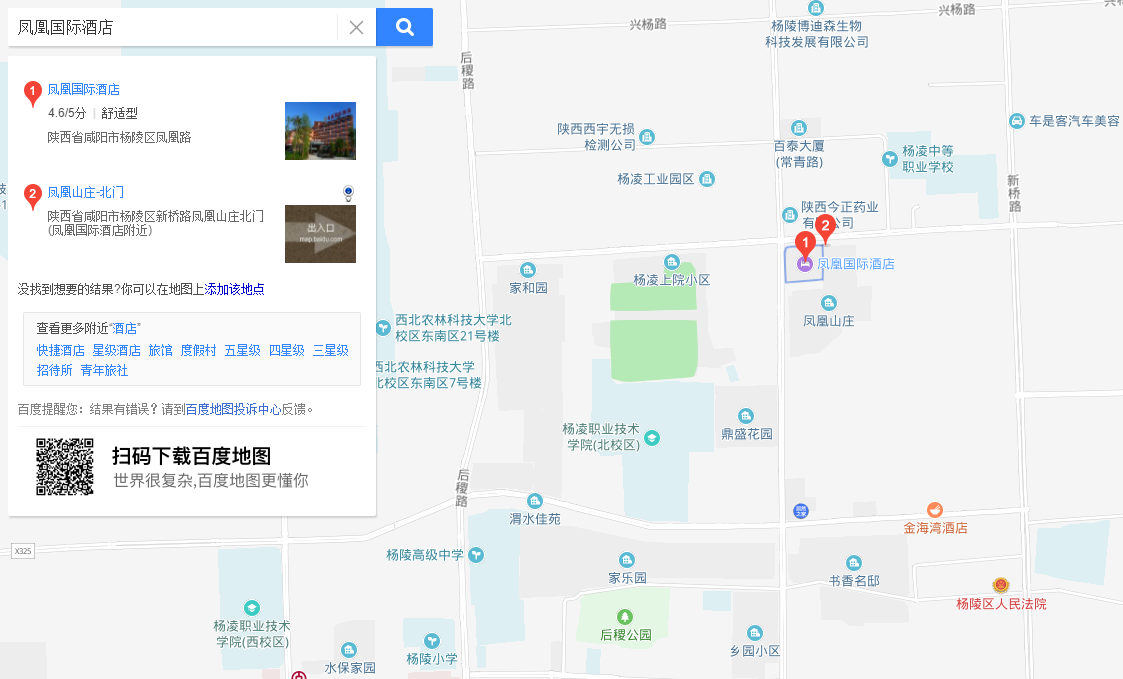 